Sequência didática 3Unidade temáticaArte pré-colombianaObjetivosCompreender e experimentar criativamente a arte dos maias, astecas e incas.Habilidade da BNCC – 3a versão(EF15AR04) Experimentar diferentes formas de expressão artística (desenho, pintura, colagem, quadrinhos, dobradura, escultura, modelagem, instalação, vídeo, fotografia etc.), fazendo uso sustentável de materiais, instrumentos, recursos e técnicas convencionais e não convencionais. (EF15AR25) Conhecer e valorizar o patrimônio cultural, material e imaterial, de culturas diversas, em especial a brasileira, incluindo-se suas matrizes indígenas, africanas e europeias, de diferentes épocas, favorecendo a construção de vocabulário e repertório relativos às diferentes linguagens artísticas.Gestão de sala de aulaOs estudantes devem estar organizados em semicírculo e/ou pequenos grupos para as atividades complementares.Número de aulas estimado1 aula de 50 minutos.Aula 1Conteúdo específico Arte pré-colombiana.Recursos didáticosImagens e vídeos que retratem objetos e outros elementos artísticos das civilizações pré-
-colombianas. Lousa e giz para a escrita do resumo do conteúdo.EncaminhamentoEspalhe pela sala as imagens ou projete-as na lousa, parede ou tela. Apresente os vídeos.Explique para a turma que as civilizações pré-colombianas, em especial as três estudadas no bimestre, maia, asteca e inca, realizavam diversas cerimônias, nas quais era comum o uso da música e do teatro. Elas também desenvolveram pinturas-murais; artefatos de terracota (técnica que utiliza argila cozida em forno), de ouro ou prata. Além das grandes construções arquitetônicas.Diga que foram encontrados muitos instrumentos musicais tocados por esses povos, sendo, assim, possível conhecer os sons produzidos por eles. No entanto, não se conseguiu descobrir a notação musical (representação gráfica do tom, da duração dos sons e das suspensões e pausas) dos instrumentos. Cite exemplos de instrumentos descobertos em sítios arqueológicos: trombetas de terracota ou chifre de animais, tambores de cerâmica, madeira ou couro, flautas e flautas-apitos de chifre, casca de tartaruga ou cerâmica.Escreva a síntese do conteúdo na lousa para que os estudantes possam fazer seus registros.Atividades complementaresSolicite aos estudantes que busquem mais informações e imagens da arte pré-colombiana em livros ou na internet. Oriente-os a buscar por sites de museus arqueológicos, que podem render uma boa pesquisa. Reúna a turma em roda, em outro momento, para que os estudantes possam dialogar sobre a investigação e os aspectos da arte pré-colombiana de que mais gostaram ou lhes chamaram a atenção.Peça aos estudantes que desenhem um painel, em folha de papel sulfite, como se esta representasse uma parede. Diga a eles que se baseiem na vida cotidiana atual e retratem cenas comuns desse dia a dia nos desenhos, assim como as civilizações pré-colombianas representavam a rotina de seus povos. Aferição e formas de acompanhamento dos objetivos de aprendizagemSugestões para acompanhar o desenvolvimento dos estudantesSolicite aos estudantes que providenciem tubos de papelão (podem ser de rolos de papel higiênico ou de papel toalha), tinta guache de cores variadas e pincéis. Com esses materiais, os estudantes criarão totens ou estátuas, tomando como base as imagens estudadas durante o bimestre. Lembre-os de que as figuras a serem pintadas devem ter traços bem expressivos e marcados. Por fim, organize uma exposição com os trabalhos em espaço adequado na escola. Essa atividade favorece as habilidades EF15AR04 e EF15AR25. Utilizando massa de modelar colorida, peça aos estudantes que modelem esculturas parecidas com os objetos vistos durante a sequência didática. Eles podem manipular a massa para criar máscaras, potes, estátuas, pirâmides etc. Organize uma exposição com as esculturas criadas. Essa atividade favorece as habilidades EF15AR04 e EF15AR25.LegendaLegendaTexto em pretoObjetivo de aprendizagem.Texto em azulForma de acompanhar o desenvolvimento das aprendizagens.SimNãoParcialmenteOs estudantes compreendem e experimentam criativamente a arte dos maias, astecas e incas?Solicite três desenhos que representem, respectivamente, os maias, os astecas e os incas,. Para isso, os estudantes podem usar como inspiração as imagens, os vídeos e as explicações vistos no bimestre, os quais mostravam algumas características da arte dessas civilizações pré-colombianas.Solicite três desenhos que representem, respectivamente, os maias, os astecas e os incas,. Para isso, os estudantes podem usar como inspiração as imagens, os vídeos e as explicações vistos no bimestre, os quais mostravam algumas características da arte dessas civilizações pré-colombianas.Solicite três desenhos que representem, respectivamente, os maias, os astecas e os incas,. Para isso, os estudantes podem usar como inspiração as imagens, os vídeos e as explicações vistos no bimestre, os quais mostravam algumas características da arte dessas civilizações pré-colombianas.Solicite três desenhos que representem, respectivamente, os maias, os astecas e os incas,. Para isso, os estudantes podem usar como inspiração as imagens, os vídeos e as explicações vistos no bimestre, os quais mostravam algumas características da arte dessas civilizações pré-colombianas.Quadro de habilidades essenciaisConsiderando as habilidades da BNCC – 3a versão empregadas neste bimestre, as que consideramos essenciais para que os estudantes possam dar continuidade aos estudos são:(EF15AR04) Experimentar diferentes formas de expressão artística (desenho, pintura, colagem, quadrinhos, dobradura, escultura, modelagem, instalação, vídeo, fotografia etc.), fazendo uso sustentável de materiais, instrumentos, recursos e técnicas convencionais e não convencionais. (EF15AR25) Conhecer e valorizar o patrimônio cultural, material e imaterial, de culturas diversas, em especial a brasileira, incluindo-se suas matrizes indígenas, africanas e europeias, de diferentes épocas, favorecendo a construção de vocabulário e repertório relativos às diferentes linguagens artísticas.Ficha para autoavaliaçãoFicha para autoavaliaçãoFicha para autoavaliaçãoFicha para autoavaliaçãoMarque X na carinha que retrata melhor o que você sente ao responder a cada questão.Marque X na carinha que retrata melhor o que você sente ao responder a cada questão.Marque X na carinha que retrata melhor o que você sente ao responder a cada questão.Marque X na carinha que retrata melhor o que você sente ao responder a cada questão.
Sim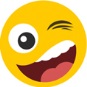 
Mais ou menos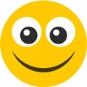 
Não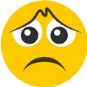 Conheci algumas formas artísticas características de cada civilização estudada no bimestre? Consegui realizar as atividades práticas e representar ou fazer releituras da arte pré-colombiana?Colaborei com meus colegas nos trabalhos coletivos?Nas questões em que você respondeu Não, o que acredita que precisa fazer para melhorar?________________________________________________________________________________________________________________________________________________________________________________________________________________________________________________________________________________________________________________________________________________________________________________________________________________________________________________________________________________________________________________________________________________________________________________________________________________________________________________________________________________________________________________________________________________________________________________________________________________________________________________________________________________________________________________________________________________________________________________________________________________________________________________________________________________________________________________________________________________________________________________________________________________________________________________________________________________________________________________________________________________________________________________________________Nas questões em que você respondeu Não, o que acredita que precisa fazer para melhorar?________________________________________________________________________________________________________________________________________________________________________________________________________________________________________________________________________________________________________________________________________________________________________________________________________________________________________________________________________________________________________________________________________________________________________________________________________________________________________________________________________________________________________________________________________________________________________________________________________________________________________________________________________________________________________________________________________________________________________________________________________________________________________________________________________________________________________________________________________________________________________________________________________________________________________________________________________________________________________________________________________________________________________________________________Nas questões em que você respondeu Não, o que acredita que precisa fazer para melhorar?________________________________________________________________________________________________________________________________________________________________________________________________________________________________________________________________________________________________________________________________________________________________________________________________________________________________________________________________________________________________________________________________________________________________________________________________________________________________________________________________________________________________________________________________________________________________________________________________________________________________________________________________________________________________________________________________________________________________________________________________________________________________________________________________________________________________________________________________________________________________________________________________________________________________________________________________________________________________________________________________________________________________________________________________Nas questões em que você respondeu Não, o que acredita que precisa fazer para melhorar?________________________________________________________________________________________________________________________________________________________________________________________________________________________________________________________________________________________________________________________________________________________________________________________________________________________________________________________________________________________________________________________________________________________________________________________________________________________________________________________________________________________________________________________________________________________________________________________________________________________________________________________________________________________________________________________________________________________________________________________________________________________________________________________________________________________________________________________________________________________________________________________________________________________________________________________________________________________________________________________________________________________________________________________________